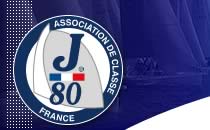 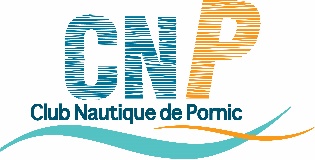 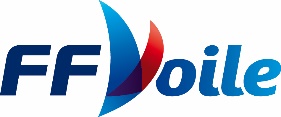 Coupe régionale des Pays de la Loire30 et 31 mars 2019Nom de baptême du bateau :_____________________________________Nationalité :__________________________Nom de course du bateau : _______________________________________N°de coque & voile : ___________________Port d’attache du bateau :________________________________________Autre n° de voile : ___________________	Le nombre de membres de l'équipage à bord doit être identique durant toute la compétition. Toute modification doit être demandée par écrit au Président du Comité de Course.Frais d’inscription : 60€ avant le 25 mars 2019Possibilité de prise de licence annuelle sur place (Attention : prévoir un certificat médical )RESERVE ORGANISATIONADHESION A  LA CLASSE BATEAU ADHESION A  LA CLASSE DU BARREUR		 ACTE DE FRANCISATION 
ou FACTURE D ACHAT POUR LES ETRANGERS  CERTIFICAT D'ASSURANCE	  VOILES JAUGES	  COQUES JAUGES	  LICENCES + VISA MEDICAL OK CARTE DE PUBLICITE	  PARTICIPATION AUX FRAIS D'INSCRIPTION DOSSIER DE COURSE REMIS VETEMENTS REMIS FLAMME + CH7QUE DE CAUTIONTRAKING + CHEQUE DE CAUTION SI NECESSAIRE               LISTE DE L'EQUIPAGE                LISTE DE L'EQUIPAGE                LISTE DE L'EQUIPAGE                LISTE DE L'EQUIPAGE                LISTE DE L'EQUIPAGE                LISTE DE L'EQUIPAGE                LISTE DE L'EQUIPAGE                LISTE DE L'EQUIPAGE                LISTE DE L'EQUIPAGE                LISTE DE L'EQUIPAGE Poids  de chaque personnePoids  de chaque personneN°NomNomPrénomSamediDimancheN° LicenceN° LicenceDate de naissanceDate de naissanceBARREUR1gfdhgsgfdhgs2345678Totaux
≤ 350 kg